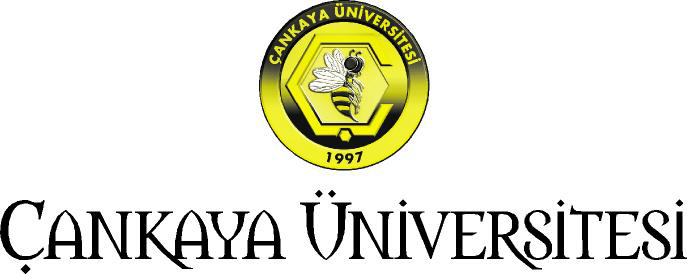 HUKUK FAKÜLTESİ ve MİMARLIK FAKÜLTESİ BİNALARI KAPALI OTOPARK TAVANLARINA 6CM TAŞ YÜNÜ İLE ISI YALITIMI YAPILMASI İŞİİDARİ ŞARTNAMESİİHALE NUMARASI: 2022/9I- İHALENİN KONUSU VE TEKLİF VERMEYE İLİŞKİN HUSUSLARMadde 1-  İdareye İlişkin Bilgiler                                                                                                                                                                            1.1-İş sahibi İdarenin;            a)  Adı: Çankaya Üniversitesi           b) Adresi: Çankaya Üniversitesi, Yukarıyurtçu Mahallesi Mimar Sinan Caddesi No:4 06790, Etimesgut/ANKARA           c)  Telefon numarası: 0 312 233 10 90           d)  Faks numarası: 0 312 233 10 21           e)  Elektronik posta adresi: donatim@cankaya.edu.tr           f)  İlgili personelinin adı, soyadı/unvanı: Haluk SAYIN Şef1.2-İstekliler, ihaleye ilişkin bilgileri yukarıdaki adres ve numaralardan görevli personelle irtibat kurmak suretiyle temin edebilirler.Madde 2- İhale Konusu İşe İlişkin Bilgiler İhale konusu işin;  Adı: Hukuk Fakültesi ve Mimarlık Fakültesi Binaları Kapalı Otopark Tavanlarına 6cm Taş Yünü ile Isı Yalıtımı Yapılması İşiMiktarı ve türü: Hukuk Fakültesi ve Mimarlık Fakültesi Binaları Kapalı Otopark Tavanlarına 6cm Taş Yünü ile Isı Yalıtımı Anahtar Teslimi Götürü Bedel Yapım İşic) Yapılacağı yer: Yukarıyurtçu Mahallesi Mimar Sinan Caddesi No:4 06790, Etimesgut/ANKARA Madde 3- İhaleye İlişkin Bilgiler ile ihale son teklif verme tarih ve saati3.1.       a)  İhale numarası: 2022/9             b)  İhale usulü: Açık ihale c) Tekliflerin sunulacağı adres: Çankaya Üniversitesi Yukarı Yurtçu mahallesi Mimar Sinan caddesi no:4 06790 Etimesgut/ Ankaraç) İhalenin yapılacağı adres: Çankaya Üniversitesi Merkez kampüs Rektörlük Senato Toplantı Salonu Yukarı Yurtçu mahallesi mimar Sinan caddesi no:4 06790 Etimesgut/ Ankarad) İhale (son teklif verme) tarihi: 14/11/2022 Pazartesi Günüe) İhale (son teklif verme) saati: 10:30             f) İhale komisyonu toplantı yeri: Çankaya Üniversitesi Rektörlüğü Senato Toplantı Odası3.2.Teklifler, ihale (son teklif verme) tarih ve saatine kadar yukarıda belirtilen yere verilebileceği gibi, iadeli taahhütlü posta yoluyla da gönderilebilir. İhale (son teklif verme) saatine kadar İdareye ulaşmayan teklifler değerlendirmeye alınmaz. 3.3. Verilen teklifler, zeyilname düzenlenmesi hali hariç, herhangi bir sebeple geri alınamaz. 3.4. İhale tarihinin tatil gününe rastlaması halinde ihale, takip eden ilk iş gününde yukarıda belirtilen yer ve saatte yapılır ve bu saate kadar verilen teklifler kabul edilir. 3.5. İlan tarihinden sonra çalışma saatlerinin değişmesi halinde de ihale yukarıda belirtilen saatte yapılır. 3.6. Saat ayarlarında, Türkiye Radyo Televizyon Kurumunun (TRT) ulusal saat ayarı esas alınır.Madde 4 - İhale dokümanının görülmesi ve temini ile EKAP’a kayıt zorunluluğu4.1. İhale dokümanı aşağıda belirtilen adreste bedelsiz olarak görülebilir. Ancak, ihaleye teklif verecek olanların, İdarece onaylı ihale dokümanın satın alması zorunludur. EKAP kayıt zorunluluğu yoktur. a) İhale dokümanının görülebileceği yer: Çankaya Üniversitesi Donatım Müdürlüğü b) ihale dokümanının görülebileceği internet adresi: www.cankaya.edu.trc) İhale dokümanının satın alınabileceği yer: Çankaya Üniversitesi Donatım Müdürlüğüç) İhale dokümanı satış bedeli (varsa vergi dâhil): 500,00 TL(BeşyüzTürkLirası)d) Posta yolu ile ihale dokümanı satış bedeli: 550,00 TL(BeşyüzelliTürkLirası)4.2. İhale dokümanını satın almak isteyenler, ihale dokümanını oluşturan belgelerin aslına uygunluğunu ve belgelerin tamam olup olmadığını kontrol eder. Bu incelemeden sonra, ihale dokümanını oluşturan belgelerin tamamının aslına uygun olarak teslim alındığına dair standart form biri satın alana verilmek üzere iki nüsha olarak düzenlenir.4.3. İhale dokümanının tamamını veya bir kısmını oluşturan belgelerin, Türkçe yanında başka dillerde de hazırlanıp isteklilere verilmesi halinde, ihale dokümanının anlaşılmasında, yorumlanmasında ve anlaşmazlıkların çözümünde Türkçe metin esas alınır. Madde 5 - İhale dokümanının kapsamı5.1. İhale dokümanı aşağıdaki belgelerden oluşmaktadır: 1) İdari Şartname 2) Sözleşme Tasarısı, 3) Özel Teknik Şartname4) Standart Formlar: a) Anahtar Teslimi Götürü Bedel Teklif Mektubub) Anahtar Teslimi Götürü Bedel Keşif İcmalic) İş Bitirme Belgesiç) Ortaklık Durum Belgesid) İş Ortaklığı Beyannamesie) Geçici Teminat Mektubuf) Kesin Teminat Mektubu5.2. Ayrıca, bu Şartnamenin ilgili hükümleri gereğince İdarenin düzenleyeceği zeyilnameler ile isteklilerin yazılı talebi üzerine İdare tarafından yapılan yazılı açıklamalar, ihale dokümanının bağlayıcı bir parçasıdır. 5.3. İstekli tarafından, ihale dokümanının içeriği dikkatli bir şekilde incelenmelidir. Teklifin verilmesine ilişkin şartların yerine getirilmemesinden kaynaklanan sorumluluk teklif verene aittir. İhale dokümanında öngörülen kriterlere ve şekil kurallarına uygun olmayan teklifler değerlendirmeye alınmaz.Madde 6- Bildirim ve tebligat esasları6.1. İdare tarafından aday, istekli ve istekli olabileceklere tebligat öncelikli olarak imza karşılığı elden yapılır.6.2. Tebligatın haklı veya zorunlu nedenlerle 6.1 inci maddede belirtilen yöntemler kullanılarak yapılmaması halinde 4734 sayılı kanunun 65. İnci maddesinin 1. Fıkrasının ( a ) bendinde sayılan diğer yöntemlere başvurulur. 6.3. İadeli taahhütlü mektupla yapılan tebligatta, mektubun teslim edildiği tarih tebliğ tarihi sayılır.6.4.Faks ile yapılan tebligatta, bildirim tarihi tebliğ tarihi sayılır. Bu şekilde yapılan tebligatın aynı gün idare tarından teyit edilmesi zorunludur. Teyit işlemin gerçekleşmiş kabul edile bilmesi için tebligatın iadeli taahhütlü mektupla bildirime çıkarılmış olması yeterlidir. Tebligatın teyit işlemi ile bildirim tarihini kapsayacak şekilde ayrıca belgelendirilmesi gerekmemektedir. Aksi takdirde tebligat usulsüz yapılmış sayılır Tebligat Kanunun usule aykırı tebliğe ilişkin hükümleri uygulanır. 6.5.İdare tarafından ortak girişimlere yapılacak bildirim ve tebligat, belirtilen esaslar çerçevesinde pilot veya koordinatör ortağa yapılır. Ancak pilot veya koordinatör ortağın yabancı istekli olduğu ortak girişimlerde tebligatın imza karşılığı elden yapılmaması halinde; a) Yerli isteklilerden hisse oranı en fazla olana, b) En fazla hisse oranına sahip birden çok yerli isteklinin bulunması durumunda ise buİsteklilerden herhangi birine,              Tebligat yapılır.6.6. Aday, istekli ve istekli olabilecekler tarafından idare ile yapılacak yazışmalarda elektronik ortam ve faks kullanılamaz. Ancak, bu şartnamenin 4. üncü maddesinde ihale dokümanının posta veya kargo yoluyla satılmasının ön görülmesi halinde, doküman satın almaya ilişkin talepler faks la veya postayla bildirilebilir.  II- İHALEYE KATILMAYA İLİŞKİN HUSUSLARMadde 7 - İhaleye katılabilmek için gereken belgeler ve yeterlik Kriterleri7.1. İsteklilerin ihaleye katılabilmeleri için aşağıda sayılan belgeleri teklifleri kapsamında sunmaları gerekir.a) Teklif vermeye yetkili olduğunu gösteren imza beyannamesi veya imza sirküleri; 1) Gerçek kişi olması halinde, noter tasdikli imza beyannamesi, 2) Tüzel kişi olması halinde, ilgisine göre tüzel kişiliğin ortakları, üyeleri veya kurucuları ile tüzel kişiliğin yönetimindeki görevlileri belirten son durumu gösterir Ticaret Sicil Gazetesi, bu bilgilerin tamamının bir Ticaret Sicil Gazetesinde bulunmaması halinde, bu bilgilerin tümünü göstermek üzere ilgili Ticaret Sicil Gazeteleri veya bu hususları gösteren belgeler ile tüzel kişiliğin noter tasdikli imza sirküleri,b) Bu Şartname ekinde yer alan standart forma uygun teklif mektubu ve teklif icmali, c) Bu Şartnamede belirlenen geçici teminata ilişkin standart forma uygun geçici teminat mektubu veya geçici teminat mektupları dışındaki teminatların idarenin banka hesaplarına ya da Muhasebe Müdürlüğüne yatırıldığını gösteren dekont ve makbuzlar, ç) Bu şartnamenin 7.4 maddelerinde belirtilen, şekli ve içeriği Yapım işleri ihaleleri uygulama yönetmeliğinde düzenlenen yeterlik belgeleri.  d) Vekâleten ihaleye katılma halinde, vekil adına düzenlenmiş, ihaleye katılmaya ilişkin noter onaylı vekâletname ile vekilin noter tasdikli imza beyannamesie) Tüzel  kişi tarafından iş deneyimi göstermek üzere sunulan belgenin, tüzel kişiliğin yarısından fazla hissesine sahip ortağına ait olması halinde, ticaret ve sanayi odası/ticaret odası bünyesinde bulunan ticaret sicil memurlukları veya serbest muhasebeci, yeminli mali müşavir ya da serbest muhasebeci mali müşavir tarafından ilk ilan tarihinden sonra düzenlenen ve düzenlendiği tarihten geriye doğru son bir yıldır kesintisiz olarak bu şartın korunduğunu gösteren, standart forma uygun belge, 7.2. İhaleye iş ortaklığı olarak teklif verilmesi halinde: 7.2.1. İş ortaklığının her bir ortağı tarafından 7.1. maddesinin (a) ve (b) bentlerinde yer alan belgelerin ayrı ayrı sunulması zorunludur. İş ortaklığının tüzel kişi ortağı tarafından, iş deneyimini göstermek üzere sunulan belgenin tüzel kişiliğin yarısından fazla hissesine sahip ortağına ait olması halinde, bu ortak (e) bendindeki belgeyi de sunmak zorundadır.7.3. Ekonomik ve mali yeterliğe ilişkin belgeler ve bu belgelerin taşıması gereken kriterler : Bu madde boş bırakılmıştır.7.4. Mesleki ve teknik yeterliğe ilişkin belgeler ve bu belgelerin taşıması gereken kriterler:7.4.1	Aday veya isteklinin yurt içinde veya yurt dışında kamu veya özel sektörde bedel içeren sözleşme kapsamında taahhüt edilen ihale konusu iş veya benzer işlere ilişkin olarak;a) İlk ilan tarihinden geriye doğru son 5 (beş) yıl içinde kabul işlemleri tamamlanan yapım işleriyle ilgili iş deneyimini gösteren belgelerin,  b) Devam eden işlerde; ilk sözleşme bedelinin tamamlanması şartıyla, ilk ilan tarihinden geriye doğru son 5 (beş) yıl içinde gerçekleşme oranı toplam sözleşme bedelinin en az %100 üne ulaşan ve kusursuz olarak gerçekleştirilen işlere ilişkin deneyimini gösteren belgeleri sunması zorunludur. İstekli tarafından teklif edilen bedelin %100 ünden az olmamak üzere, ihale konusu iş veya benzer işlere ait sözleşmeye ilişkin iş deneyimini gösteren belgelerin sunulması zorunludur. İş ortaklığında, pilot ortağın istenen asgari iş deneyim tutarının az %100 ünü sağlaması zorunludur. Ancak ihaleye katılan iş ortaklığını ortakları tarafından ortaklık oranları ve yapısı aynı olmak kaydı ile daha önce kurulmuş olan iş ortaklığının gerçekleştirildiği bir işten elde ettiği iş deneyim belgesi sunulması halinde pilot ortak ve diğer ortakların her birinin birinci cümledeki oranlara göre asgari iş deneyim tutarını sağlaması koşulu aranmaz. Konsorsiyumda ise, her bir ortağın kendi kısmı için istenen asgari iş deneyim tutarını sağlaması zorunludur.7.4.2. İsteklinin teklifi kapsamında sunması gerektiği idari şartnamede belirtilen belgeler.7.4.3 Bu ihalede Benzer iş olarak kabul edilecek işler aşağıda belirtilmiştir: a) Yapım işlerinde iş deneyiminde, bu işte değerlendirilecek benzer işler olarak Resmi gazete yapım işleri iş grupları tebliğinde yer alan 3.Sınıf B  Grup  yapılar, Yapılarının iş bitirme belgeleri benzer iş olarak kabul edilecektir. Mezuniyet belgeleri / Diplomalar, iş denetleme ve yönetme belgeleri iş deneyim belgesi yerine kullanılmaz.7.5. Belgelerin sunuluş şekli: 7.5.1. İstekliler, yukarıda sayılan belgelerin aslını veya aslına uygunluğu noterce onaylanmış örneklerini vermek zorundadır. Ancak, Türkiye Ticaret Sicili Gazetesi Nizamnamesinin 9 uncu maddesinde yer alan hüküm çerçevesinde Gazete idaresince veya Türkiye Odalar ve Borsalar Birliğine bağlı odalarca “aslının aynıdır” şeklinde onaylanarak isteklilere verilen Ticaret Sicili Gazetesi suretleri ile bunların noter onaylı suretleri de kabul edilecektir. 7.5.2. Noter onaylı belgelerin aslına uygun olduğunu belirten bir şerh taşıması zorunlu olup, sureti veya fotokopisi görülerek onaylanmış olanlar ile “ibraz edilenin aynıdır” veya bu anlama gelecek bir şerh taşıyanlar geçerli kabul edilmeyecektir.7.5.3. İstekliler, istenen belgelerin aslı yerine ihale tarihinden önce İdare tarafından “aslı idarece görülmüştür” veya bu anlama gelecek şekilde şerh düşülen suretlerini tekliflerine ekleyebilirler.7.6. Tekliflerin dili:7.6.1. Teklifi oluşturan bütün belgeler ve ekleri ile diğer doküman Türkçe olacaktır. Başka bir dilde sunulan belgeler, Türkçe onaylı tercümesi ile birlikte verilmesi halinde geçerli sayılacaktır. Bu durumda teklifin veya belgenin yorumlanmasında Türkçe tercüme esas alınır. Tercümelerin yapılması ve tercümelerin tasdiki işleminde ilgili maddedeki düzenlemeler esas alınacaktır.Madde 8- İhalenin yabancı isteklilere açıklığı:8.1. Bu ihaleye sadece yerli istekliler katılabilir. Yabancı isteklilerle ortak girişim yapan yerli istekliler bu ihaleye katılamaz. İhaleye katılan gerçek kişilerin yerli istekli oldukları, teklif mektubunda yer alan Türkiye Cumhuriyeti kimlik numarasından anlaşılır. Tüzel kişilerin yerli istekli oldukları ise teklifleri kapsamında sunulan belgeler üzerinden değerlendirilir.Madde 9- İhaleye katılamayacak olanlar9.1. Aşağıda belirtilen kimseler doğrudan veya dolaylı ya da alt yüklenici olarak kendileri veya başkaları adına ihaleye katılamazlar;a) Bu İhale kapsamındaki iş ve işlemleri hazırlamak, yürütmek, sonuçlandırmak ve denetlemekle görevli olanlar. b) 4/1/2002 tarihli ve 4734 sayılı Kamu İhale Kanunu ile diğer kanunlardaki hükümler gereğince geçici veya sürekli olarak vakıf yükseköğretim kurumlarınca veya mahkeme kararıyla kamu ihalelerine katılmaktan yasaklanmış olanlar ile 12/4/1991 tarihli ve 3713 sayılı Terörle Mücadele Kanunu kapsamına giren suçlardan veya örgütlü suçlardan yahut kendi ülkesinde ya da yabancı bir ülkede kamu görevlilerine rüşvet verme suçundan dolayı hükümlü bulunanlar.c) İlgili mercilerce hileli iflas ettiğine karar verilenler.ç) Daha önce kendisine üniversitede iş verildiği halde, usulüne göre sözleşme yapmak istemeyenler, sözleşme yapıldıktan sonra taahhüdünden vazgeçen ve mücbir sebepler dışında taahhütlerini, sözleşme ve şartname hükümlerine uygun olarak yerine getirmediği tespit edilenler.d) İhale konusu işin danışmanlık hizmetlerini yapan yükleniciler bu işin ihalesine katılamazlar. Aynı şekilde, ihale konusu işin yüklenicileri de o işin danışmanlık hizmeti ihalelerine katılamazlar. e)   Birinci  ve ikinci fıkrada sayılan yasaklar bu kişilerin ortakları, ortaklık payı %10’dan az olan anonim şirketler ile üniversitenin 13/1/2011 tarihli ve 6102 sayılı Türk Ticaret Kanunu uyarınca hâkim ortağı olduğu şirketler hariç, ortaklık ve yönetim ilişkisi olan şirketleri ile bu şirketlerin sermayesinin yarısından fazlasına sahip oldukları şirketleri için de geçerlidir. 9.2. Bu yasaklara rağmen ihaleye katılan istekliler ihale dışı bırakılarak geçici teminatları gelir kaydedilir. Ayrıca, bu durumun tekliflerin değerlendirilmesi aşamasında tespit edilememesi nedeniyle bunlardan biri üzerine ihale yapılmışsa, teminatı gelir kaydedilerek ihale iptal edilir.  9.3. Haklarında ihalelere katılmaktan yasaklama kararı bulunmaması kaydıyla, kamu davası açılanlara ilişkin olarak Kanunun 59 uncu maddesinde yer verilen özel düzenleme veya özel kanunlarda yer verilen düzenlemeler nedeniyle ihalelere katılamayacak durumda olduğu halde ihalelere katılan istekliler sadece ihale dışı bırakılır. Bu durumda olanlar hakkında ayrıca 4734 sayılı Kanunun 11 inci ve 58 inci maddelerinde yer alan idari yaptırımlar uygulanmaz.Madde 10 - İhale dışı bırakılma ve yasak fiil veya davranışlar 10.1. İsteklilerin, ihale tarihinde 4734 sayılı Kanunun 10 uncu maddesinin dördüncü fıkrasının (a), (b), (c), (d), (e), (g) ve (i) bentlerinde belirtilen durumlarda olmaması gerekmektedir. Anılan maddenin dördüncü fıkrasının (c) ve (d) bentleri hariç, bu durumlarında değişiklik olan istekli, İdareye derhal bilgi verecektir. İhale üzerinde kalan istekli ise sözleşmenin imzalanmasından önce, ihale tarihinde 4734 sayılı Kanunun 10 uncu maddesinin dördüncü fıkrasının (a), (b), (c), (d), (e) ve (g) bentlerinde belirtilen durumlarda olmadığına ilişkin belgeleri verecektir. 10.2. Bu Şartnamenin 9 uncu maddesi uyarınca ihaleye katılamayacak olanlar ile 4734 sayılı Kanunun 10 uncu maddesinin dördüncü fıkrası uyarınca ihale dışı bırakılma nedenlerini taşıyan istekliler değerlendirme dışı bırakılır.  10.3. 4734 sayılı Kanunun 11 inci maddesi uyarınca ihaleye katılamayacak olanlar ile 17 nci maddesinde sayılan yasak fiil veya davranışta bulunduğu tespit edilenler hakkında, ayrıca fiil veya davranışın özelliğine göre aynı Kanunun Dördüncü Kısmında belirtilen hükümler uygulanır.Madde 11- Teklif hazırlama giderleri11.1. Tekliflerin hazırlanması ve sunulması ile ilgili bütün masraflar isteklilere aittir. İstekli, teklifini hazırlamak için yapmış olduğu hiçbir masrafı idareden isteyemez. Madde 12- İşin yapılacağı yerin görülmesi 12.1. İşin yapılacağı yeri ve çevresini gezmek, inceleme yapmak, teklifini hazırlamak ve taahhüde girmek için gerekli olabilecek tüm bilgileri temin etmek isteklinin sorumluluğundadır. İşyeri ve çevresinin görülmesiyle ilgili bütün masraflar istekliye aittir.12.2.  İstekli, işin yapılacağı yeri ve çevresini gezmekle; işyerinin şekline ve mahiyetine, iklim şartlarına, işinin gerçekleştirilebilmesi için yapılması gerekli çalışmaların ve kullanılacak malzemelerin miktar ve türü ile işyerine ulaşım ve şantiye kurmak için gerekli hususlarda maliyet ve zaman bakımından bilgi edinmiş; teklifini etkileyebilecek riskler, olağanüstü durumlar ve benzeri diğer unsurlara ilişkin gerekli her türlü bilgiyi almış sayılır.12.3. İstekli veya temsilcilerinin işin yapılacağı yeri görmek istemesi halinde, işin gerçekleştirileceği binaya ve/veya araziye girilmesi için gerekli izinler İdare tarafından verilecektir.12.4. Tekliflerin değerlendirilmesinde, isteklinin işin yapılacağı yeri incelediği ve teklifini buna göre hazırladığı kabul edilir.Madde 13- İhale dokümanına ilişkin açıklama yapılması  13.1. İstekliler, tekliflerin hazırlanması aşamasında, ihale dokümanında açıklanmasına ihtiyaç duydukları hususlarla ilgili olarak, ihale tarihinden 5 (beş) gün öncesine kadar yazılı olarak açıklama talep edebilir. Bu tarihten sonra yapılacak açıklama talepleri değerlendirmeye alınmayacaktır. 13.2. Talebin uygun görülmesi halinde İdarece yapılacak yazılı açıklama, ihale tarihinden en az Üç gün öncesinde bilgi sahibi olmalarını temin edecek şekilde ihale dokümanı alanların tamamına gönderilir veya imza karşılığı elden tebliğ edilir. 13.3. Açıklamada, sorular ile İdarenin ayrıntılı cevabı yer alır, açıklama talebinde bulunanın kimliği belirtilmez. 13.4. Açıklamalar, açıklamanın yapıldığı tarihten sonra dokümanı satın alanlara ihale dokümanının bir parçası olarak verilir. Madde 14 - İhale dokümanında değişiklik yapılması14.1. İlan yapıldıktan sonra ihale dokümanında değişiklik yapılmaması esastır. Ancak, tekliflerin hazırlanmasını veya işin gerçekleştirilmesini etkileyebilecek maddi veya teknik hatalar veya eksikliklerin İdarece tespit edilmesi veya İdareye yazılı olarak bildirilmesi halinde, zeyilname düzenlenmek suretiyle ihale dokümanında değişiklik yapılabilir. Zeyilname, ihale dokümanının bağlayıcı bir parçası olarak ihale dokümanına eklenir. 14.2. Zeyilname, ihale tarihinden en az 3 (üç) gün öncesinde bilgi sahibi olmalarını temin edecek şekilde ihale dokümanı alanların tamamına gönderilir veya imza karşılığı elden tebliğ edilir.14.3. Zeyilname düzenlenmesi nedeniyle tekliflerin hazırlanabilmesi için ek süreye ihtiyaç duyulması halinde İdare, ihale tarihini bir defaya mahsus olmak üzere en fazla 7 (yedi) gün süreyle zeyilname ile erteleyebilir. Erteleme süresince, ihale dokümanının satılmasına ve teklif alınmasına devam edilecektir. 14.4. Zeyilname düzenlenmesi halinde, tekliflerini bu düzenlemeden önce vermiş olan istekliler tekliflerini geri çekerek, yeniden teklif verebilirler.14.5. 4734 sayılı Kanunun 55 inci maddesi uyarınca şikayet üzerine yapılan incelemede tekliflerin hazırlanmasını veya işin gerçekleştirilmesini etkileyebilecek maddi veya teknik hataların veya eksikliklerin bulunması ve İdarece ihale dokümanında düzeltme yapılmasına karar verilmesi halinde, ihale tarihinden önce gerekli düzeltme yapılarak yukarıda belirtilen usule göre ihale tarihi bir defa daha ertelenebilir. Belirlenen maddi veya teknik hataların veya eksikliklerin ilanda da bulunması halinde ise ihale sürecine devam edilebilmesi, ancak Kanunun 26 ncı maddesine göre düzeltme ilanı yapılması ile mümkündür. Düzeltme ilanı için Kanunda öngörülen sürenin sona erdiğinin anlaşılması halinde ihale iptal edilir.Madde 15- İhale saatinden önce ihalenin iptal edilmesi15.1. İdare tarafından gerekli görülen veya ihale dokümanında yer alan belgelerde ihalenin yapılmasına engel olan ve düzeltilmesi mümkün bulunmayan hususların tespit edildiği hallerde, ihale saatinden önce ihale iptal edilebilir.15.2. Bu durumda, iptal nedeni belirtilmek suretiyle ihalenin iptal edildiği ilan edilerek duyurulur. Bu aşamaya kadar teklif vermiş olanlara ihalenin iptal edildiği ayrıca tebliğ edilir.15.3. İhalenin iptal edilmesi halinde, verilmiş olan bütün teklifler reddedilmiş sayılır ve bu teklifler açılmaksızın isteklilere iade edilir.15.4. İhalenin iptal edilmesi nedeniyle isteklilerce İdareden herhangi bir hak talebinde bulunulamaz.Madde 16- İş ortaklığı16.1. Birden fazla gerçek veya tüzel kişi iş ortaklığı oluşturmak suretiyle ihaleye teklif verebilir.16.2. İş ortaklığında en çok hisseye sahip ortak, pilot ortak olarak gösterilmek zorundadır. Ancak bütün ortakların hisse oranlarının eşit olduğu veya diğer ortaklara göre daha fazla hisse oranına sahip ve hisseleri birbirine eşit olan ortakların bulunduğu iş ortaklıklarında ise bu ortaklardan biri pilot ortak olarak belirlenir.16.3. İş ortaklığı oluşturmak suretiyle ihaleye teklif verecek istekliler, iş ortaklığı yaptıklarına dair pilot ortağın da belirtildiği, ekte örneği bulunan iş ortaklığı beyannamesini teklifleriyle beraber sunacaklardır.16.4. İhalenin iş ortaklığı üzerinde kalması halinde, iş ortaklığı tarafından, sözleşmenin imzalanmasından önce noter onaylı ortaklık sözleşmesinin İdareye verilmesi zorunludur.16.5. İş ortaklığı sözleşmesinde, ortakların hisse oranları ve pilot ortak ile diğer ortakların işin yerine getirilmesinde müştereken ve müteselsilen sorumlu oldukları belirtilecektir. Madde- 17. Konsorsiyum17.1. Konsorsiyumlar ihaleye teklif veremez.Madde 18- Alt yükleniciler  18.1. Bu ihalede iş alt yükleniciye yaptırılamaz.III- TEKLİFLERİN HAZIRLANMASI VE SUNULMASINA İLİŞKİN HUSUSLARMadde 19- Teklif ve sözleşme türü:19.1.İstekliler tekliflerini, anahtar teslimi götürü bedel üzerinden vereceklerdir. Tekliflerine her bir iş kalemi için teklif edilen imalat pozlu birim fiyatlarının miktarlarla çarpımı sonucu bulunan toplam bedel üzerinden, teklif birim fiyat şeklinde icmal li maliyet listesini ekleyeceklerdir. İhale sonucu, ihale üzerinde bırakılan istekliyle her bir iş kalemi için teklif edilen birim fiyatların miktarlarla çarpımı sonucu bulunan, pursantajlı toplam anahtar teslimi götürü bedel sözleşme imzalanacaktır.Madde 20 - Kısmi teklif verilmesi:20.1. Bu ihalede işin tamamı için teklif verilecektirMadde 21- Teklif ve ödemelerde geçerli para birimi21.1. İstekliler teklifini gösteren fiyatlar ve bunların toplam tutarlarını Türk Lirası olarak verecektir. Sözleşme konusu işin ödemelerinde Türk Lirası kullanılacaktır.Madde 22- Tekliflerin sunulma şekli 22.1. Teklif mektubu ve geçici teminat da dâhil olmak üzere ihaleye katılabilme şartı olarak bu Şartnamede istenilen bütün belgeler bir zarfa veya pakete konulur. Zarfın veya paketin üzerine isteklinin adı, soyadı veya ticaret unvanı, tebligata esas açık adresi, teklifin hangi işe ait olduğu ve ihaleyi yapan İdarenin açık adresi yazılır. Zarfın veya paketin yapıştırılan yeri istekli tarafından imzalanarak, mühürlenir veya kaşelenir.22.2. Teklifler, ihale dokümanında belirtilen ihale saatine kadar sıra numaralı alındılar karşılığında İdareye (tekliflerin sunulacağı yere) teslim edilir. Bu saatten sonra verilen teklifler kabul edilmez ve açılmadan istekliye iade edilir. Bu durum bir tutanakla tespit edilir.22.3. Teklifler iadeli taahhütlü olarak posta ile de gönderilebilir. Posta ile gönderilecek tekliflerin ihale dokümanında belirtilen ihale saatine kadar İdareye ulaşması şarttır. Postadaki gecikme nedeniyle işleme konulmayacak olan tekliflerin alınış zamanı bir tutanakla tespit edilir ve bu teklifler değerlendirmeye alınmaz.22.4. Zeyilname ile teklif verme süresinin uzatılması halinde, İdare ve isteklilerin ilk teklif verme tarih ve saatine bağlı tüm hak ve yükümlülükleri süre açısından, tespit edilecek yeni teklif verme tarih ve saatine kadar uzatılmış sayılır. Madde 23- Teklif mektubunun şekli ve içeriği 23.1. Teklif mektupları, ekteki form örneğine uygun şekilde yazılı ve imzalı olarak sunulur 23.2. Teklif Mektubunda; 	a) İhale dokümanının tamamen okunup kabul edildiğinin belirtilmesi,	b) Teklif edilen bedelin rakam ve yazı ile birbirine uygun olarak açıkça yazılması,	c) Kazıntı, silinti, düzeltme bulunmaması,ç) Türk vatandaşı gerçek kişilerin Türkiye Cumhuriyeti kimlik numarasının, Türkiye’de                           faaliyet gösteren tüzel kişilerin ise vergi kimlik numarasının belirtilmesi,d) Teklif mektubunun ad, soyadı veya ticaret unvanı yazılmak suretiyle yetkili kişilerce imzalanmış olması, Zorunludur.23.3. İş ortaklığı olarak teklif veren isteklilerin teklif mektuplarının, ortakların tamamı tarafından veya yetki verdikleri kişiler tarafından imzalanması gerekir.Madde 24- Tekliflerin geçerlilik süresi24.1. Tekliflerin geçerlilik süresi, ihale tarihinden itibaren 45 (kırkbeş)  takvim günüdür.24.2. İhtiyaç duyulması halinde, teklif geçerlilik süresinin en fazla yukarıda belirlenen süre kadar uzatılması istekliden talep edilebilir. İstekli, İdarenin bu talebini kabul veya reddedebilir. İdarenin teklif geçerlilik süresinin uzatılması talebini reddeden isteklinin geçici teminatı iade edilir.24.3. Teklifinin geçerlilik süresini uzatan istekli, teklif ve sözleşme koşullarını değiştirmeden, geçici teminatını kabul ettiği yeni teklif geçerlilik süresi ile geçici teminata ilişkin hükümlere uygun hale getirir. 24.4. Bu konudaki istek ve cevaplar yazılı olacaktır.Madde 25- Teklif fiyata dâhil olan giderler25.1. İsteklinin sözleşmenin uygulanması sırasında, ilgili mevzuat gereğince ödeyeceği her türlü vergi, resim, harç,   yapı kullanım izin belgesi giderleri ve benzeri giderler ile ulaşım, nakliye ve her türlü sigorta giderleri teklif fiyatına dâhildir. 25.2. 25.1. maddesinde yer alan gider kalemlerinde artış olması ya da benzeri yeni gider kalemlerinin oluşması hallerinde, teklif edilen fiyatın bu tür artış ya da farkları karşılayacak payı içerdiği kabul edilir. Yüklenici, bu artış ve farkları ileri sürerek herhangi bir hak talebinde bulunamaz.25.3. Sözleşme konusu işin bedelinin ödenmesi aşamasında doğacak katma değer vergisi (KDV ), ilgili mevzuatı çerçevesinde idare tarafından yükleniciye ayrıca ödenir.Madde 26- Geçici teminat26.1. İstekliler teklif ettikleri bedelin % 3’ünden az olmamak üzere kendi belirleyecekleri tutarda geçici teminat vereceklerdir. Teklif edilen bedelin % 3’ünden az oranda geçici teminat veren isteklinin teklifi değerlendirme dışı bırakılır.26.2. İsteklinin ortak girişim olması halinde toplam geçici teminat miktarı, ortaklık oranına veya işin uzmanlık gerektiren kısımlarına verilen teklif tutarlarına bakılmaksızın ortaklardan biri veya birkaçı tarafından karşılanabilir.26.3. Geçici teminat olarak sunulan teminat mektuplarında geçerlilik tarihi belirtilmelidir. Bu tarih, teklif geçerlilik süresinin bitiminden itibaren 30 (otuz) takvim gününden önce olmamak üzere istekli tarafından belirlenir.26.4. Kabul edilebilir bir geçici teminat ile birlikte verilmeyen teklifler, istenilen katılma şartlarının sağlanamadığı gerekçesiyle İdare tarafından değerlendirme dışı bırakılacaktır.Madde 27- Teminat olarak kabul edilecek değerler27.1. Teminat olarak kabul edilecek değerler aşağıda sayılmıştır:a) Tedavüldeki Türk Parası.	   b) Bankalar tarafından verilen teminat mektupları. c) Hazine Müsteşarlığınca ihraç edilen Devlet İç Borçlanma Senetleri ve bu senetler yerine düzenlenen belgeler.27.2. 27.1. maddesinin (c) bendinde belirtilen senetler ve bu senetler yerine düzenlenen belgelerden nominal değere faiz dahil edilerek ihraç edilenler, anaparaya tekabül eden satış değeri üzerinden teminat olarak kabul edilir.27.3. İlgili mevzuatına göre Türkiye’de faaliyette bulunmasına izin verilen yabancı bankaların düzenleyecekleri teminat mektupları ile Türkiye dışında faaliyette bulunan banka veya benzeri kredi kuruluşlarının kont garantisi üzerine Türkiye’de faaliyette bulunan bankaların düzenleyecekleri teminat mektupları da teminat olarak kabul edilir.27.4. Teminat mektubu verilmesi halinde, bu mektubun kapsam ve şeklinin, Kamu İhale Kurumu tarafından belirlenen esaslara ve standart formlara uygun olması gerekir. Bu esaslara ve standart formlara aykırı olarak düzenlenmiş teminat mektupları geçerli kabul edilmez.27.5. Teminatlar, teminat olarak kabul edilen diğer değerlerle değiştirilebilir.27.6. Her ne suretle olursa olsun, İdarece alınan teminatlar haczedilemez ve üzerine ihtiyati tedbir konulamaz.Madde 28- Geçici teminatın teslim yeri28.1.Teminat mektupları, teklifle birlikte zarf içerisinde İdareye sunulur. 28.2. Teminat mektupları dışındaki teminatların idarenin belirleyip bildireceği banka hesaplarına ya da Muhasebe Müdürlüğüne yatırılarak dekont ve makbuzlarının teklif zarfının içinde sunulması gerekir.Madde 29- Geçici teminatın iadesi29.1. İhale üzerinde kalan istekli ile ekonomik açıdan en avantajlı ikinci teklif sahibi istekliye ait teminat mektupları, ihaleden sonra Muhasebe Müdürlüğüne teslim edilir. Diğer isteklilere ait teminatlar ise hemen iade edilir.29.2. İhale üzerinde bırakılan isteklinin geçici teminatı ise gerekli kesin teminatın verilip sözleşmeyi imzalaması halinde iade edilir.29.3. İhale üzerinde bırakılan istekli ile sözleşme imzalanması halinde, ekonomik açıdan en avantajlı ikinci teklif sahibine ait teminat, sözleşme imzalandıktan hemen sonra iade edilir.IV-TEKLİFLERİN DEĞERLENDİRİLMESİ VE SÖZLEŞME YAPILMASINA İLİŞKİN HUSUSLARMadde 30- Tekliflerin alınması ve açılması30.1. Teklifler, bu Şartnamede belirtilen ihale saatine kadar İdareye (tekliflerin sunulacağı yere) verilecektir.30.2. İhale komisyonunca, tekliflerin alınması ve açılmasında aşağıda yer alan usul uygulanır:30.2.1. İhale komisyonunca bu Şartnamede belirtilen ihale saatinde ihaleye başlanır ve bu saate kadar kaç teklif verilmiş olduğu bir tutanakla tespit edilerek, hazır bulunanlara duyurulur.30.2.2. İhale komisyonu teklif zarflarını alınış sırasına göre inceler. Bu incelemede, zarfın üzerinde isteklinin adı, soyadı veya ticaret unvanı, tebligata esas açık adresi, teklifin hangi işe ait olduğu, ihaleyi yapan İdarenin açık adresi ve zarfın yapıştırılan yerinin istekli tarafından imzalanıp kaşelenmesi veya mühürlenmesi hususlarına bakılır. Bu hususlara uygun olmayan zarflar bir tutanakla belirlenerek değerlendirmeye alınmaz.30.2.3. İhale konusu işin yaklaşık maliyeti açıklandıktan sonra zarflar isteklilerle birlikte hazır bulunanlar önünde alınış sırasına göre açılır. İsteklilerin belgelerinin eksik olup olmadığı ve teklif mektubu ile geçici teminatlarının usulüne uygun olup olmadığı kontrol edilir. Belgeleri eksik olan veya teklif mektubu ile geçici teminatı usulüne uygun olmayan istekliler tutanakla tespit edilir. İstekliler ve teklif bedelleri açıklanarak tutanağa bağlanır. Düzenlenen bu tutanaklar ihale komisyonunca imzalanır ve ihale komisyon başkanı tarafından onaylanmış bir sureti isteyenlere imza karşılığı verilir.30.2.4. Bu aşamada; hiçbir teklifin reddine veya kabulüne karar verilmez. Teklifi oluşturan belgeler düzeltilemez ve tamamlanamaz. Teklifler değerlendirilmek üzere ilk oturum kapatılır.Madde 31- Tekliflerin değerlendirilmesi 31.1. Tekliflerin değerlendirilmesinde, öncelikle belgeleri eksik olduğu veya teklif mektubu ile geçici teminatı usulüne uygun olmadığı ilk oturumda tespit edilen isteklilerin tekliflerinin değerlendirme dışı bırakılmasına karar verilir.31.2. Teklifin esasını değiştirecek nitelikte olmaması kaydıyla, sunulan belgelerde bilgi eksikliği bulunması halinde İdarece belirlenen sürede bu eksik bilgilerin tamamlanması yazılı olarak istenir. Bu çerçevede, tamamlatılması istenen bilgi eksikliklerinin giderilmesine ilişkin belgelerin niteliği dikkate alınarak İdare tarafından iki iş gününden az olmamak üzere makul bir tamamlama süresi verilir. Belirlenen sürede bilgileri tamamlamayanların teklifleri değerlendirme dışı bırakılır ve geçici teminatları gelir kaydedilir.31.3. Bilgi eksikliklerinin tamamlatılmasına ilişkin olarak verilen süre içinde isteklilerce sunulan belgelerin, ihale tarihinden sonraki bir tarihte düzenlenmesi halinde, bu belgeler, isteklinin ihale tarihi itibarıyla ihaleye katılım şartlarını sağladığını tevsik etmesi durumunda kabul edilecektir.31.4. Bu ilk değerlendirme ve işlemler sonucunda belgeleri eksiksiz ve teklif mektubu ile geçici teminatı usulüne uygun olan isteklilerin tekliflerinin ayrıntılı değerlendirilmesine geçilir.31.5. Bu aşamada, isteklilerin ihale konusu işi yapabilme kapasitelerini belirleyen yeterlik kriterlerine ve tekliflerin ihale dokümanında belirtilen şartlara uygun olup olmadığı ile götürü bedel teklif  alınan ihalede, birim fiyat teklif cetvellerinde aritmetik hata bulunup bulunmadığı, işin projesi ile örtüşüp örtüşmediği, idarenin belirlediği tahmini bedele göre aşırı düşük yada yüksek olanlar incelenir. Uygun olmadığı belirlenen teklifler ile birim fiyat teklif cetvellerinde aritmetik hata bulunan teklifler değerlendirme dışı bırakılır.31.6. Kamu İhale Kanunun 38 inci maddesinde öngörülen açıklama istenilmeksizin sonuçlandırılan ihalelerde, fiyat veya fiyat ile birlikte fiyat dışı unsurlar üzerinden istekliler, teklif fiyatları ve eksiltmeye konu fiyat dışı unsurların değerleri yaklaşık maliyet ile birlikte, eksiltme sonuçlanınca açıklanır. Aşırı düşük teklif değerlendirmesinden sonra yeterli görülen istekliler davet edilerek 21 inci madde uyarınca gerçekleştirilir.Madde 32- İsteklilerden tekliflerine açıklık getirmelerinin istenilmesi32.1. İhale komisyonunun talebi üzerine İdare, tekliflerin incelenmesi, karşılaştırılması ve değerlendirilmesinde yararlanmak üzere açık olmayan hususlarla ilgili isteklilerden açıklama isteyebilir.32.2. Bu açıklama, hiçbir şekilde teklif fiyatında değişiklik yapılması veya ihale dokümanında öngörülen kriterlere uygun olmayan tekliflerin uygun hale getirilmesi amacıyla istenilemez ve bu sonucu doğuracak şekilde kullanılamaz. 32.3. İdarenin yazılı açıklama talebine, istekli tarafından yazılı olarak cevap verilir.Madde 33- Sınır değer33.1. İhale komisyonu verilen teklifleri değerlendirdikten sonra idare tarafından belirlenen yönteme göre sınır değer hesaplar.33.2. Teklifi sınır değerin altında aşırı düşük olduğu tespit edilen isteklilerin teklifleri reddedilmeden idare tarafından belirlenen kriterlere göre teklifte önemli olduğunu tespit ettiği bileşenler ile ilgili ayrıntıları yazılı olarak ister. İhale komisyonu yapılan yazılı açıklamaları dikkate alarak aşırı düşük teklifleri değerlendirir. Bu değerlendirme sonucunda, açıklamaları yeterli görülmeyen veya yazılı açıklamada bulunmayan isteklilerin teklifi ret edilir. İhale komisyonunca red edilmeyen teklifler, geçerli teklif olarak belirlenir.Madde 34- Bütün tekliflerin reddedilmesi ve ihalenin iptal edilmesi34.1. İhale komisyonu kararı üzerine İdare, verilmiş olan bütün teklifleri reddederek ihaleyi iptal etmekte serbesttir. İdare bütün tekliflerin reddedilmesi nedeniyle herhangi bir yükümlülük altına girmez. 34.2. İhalenin iptal edilmesi halinde bu durum, bütün isteklilere gerekçesiyle birlikte derhal bildirilir. Madde 35- Ekonomik açıdan en avantajlı teklifin belirlenmesi35.1. Bu ihalede ekonomik açıdan en avantajlı teklif,  fiyat açısından en düşük olanıdır. 35.2. Ekonomik açıdan en avantajlı teklifin birden fazla istekli tarafından verilmiş olması halinde; 35.2.1 Birden fazla istekli tarafından teklif edilen fiyatın en düşük fiyat olması durumunda ekonomik açıdan en avantajlı teklifin belirlenmesinde istekliler tarafından sunulan iş deneyim belgeleri değerlendirilerek, belge tutarı daha fazla olan isteklinin teklifi ekonomik açıdan en avantajlı teklif olarak belirlenir. İş ortaklıklarında pilot ortağın iş deneyim belgesi esas alınacaktır.35.3. Yerli istekliler lehine fiyat avantajı uygulanması35.3.1. Tekliflerin değerlendirilmesinde yerli istekliler lehine fiyat avantajı uygulanmayacaktır.Madde 36- İhalenin karara bağlanması36.1. Yapılan değerlendirme sonucunda ihale komisyonu tarafından ihale, ekonomik açıdan en avantajlı teklifi veren istekli üzerinde bırakılır. 36.2. İhale komisyonu, yapacağı değerlendirme sonucunda gerekçeli bir karar alarak ihale yetkilisinin onayına sunar. Madde 37- İhale kararının onaylanması veya iptali37.1. İhale kararı ihale yetkilisince onaylanmadan önce, ihale üzerinde bırakılan istekli ile varsa ekonomik açıdan en avantajlı ikinci teklif sahibi isteklinin ihalelere katılmaktan yasaklı olup olmadığı Kamu İhale Kurumundan teyit edilerek buna ilişkin belge ihale kararına eklenir. 37.2. Yapılan teyit işlemi sonucunda; her iki isteklinin de yasaklı çıkması durumunda ihale iptal edilir. 37.3. İhale yetkilisi, karar tarihini izleyen en geç beş iş günü içinde ihale kararını onaylar veya gerekçesini açıkça belirtmek suretiyle iptal eder.37.4. İhale; kararın ihale yetkilisince onaylanması halinde geçerli, iptal edilmesi halinde ise hükümsüz sayılır.Madde 38- Kesinleşen ihale kararının bildirilmesi38.1. Kesinleşen ihale kararı, ihale yetkilisi tarafından onaylandığı günü izleyen en geç üç iş günü içinde, ihale üzerinde bırakılan dâhil, ihaleye teklif veren bütün isteklilere, 36.2. maddesi uyarınca alınan ihale komisyonu kararı ile birlikte bildirilir.38.2. İhale kararının ihale yetkilisi tarafından iptal edilmesi durumunda da isteklilere gerekçeleri belirtilmek suretiyle bildirim yapılır.38.3.İhale sonucunun bütün isteklilere bildiriminden itibaren üç iş günü geçmedikçe sözleşme imzalanmayacaktır.Madde 39- Sözleşmeye davet39.1. 38.3 üncü maddede belirtilen sürenin bitimini izleyen günden itibaren üç iş günü içinde, ihale üzerinde bırakılan istekli sözleşmeye davet edilir. Bu davet yazısında, tebliğ tarihini izleyen on iş günü içinde kesin teminatı vermek suretiyle sözleşmeyi imzalaması hususu bildirilir. 39.2. İsteklinin, bu davet yazısının tebliğ tarihini izleyen on iş günü içinde yasal yükümlülüklerini yerine getirerek sözleşmeyi imzalaması zorunludur. Madde 40- Kesin teminat40.1. Taahhüdün sözleşme ve ihale dokümanı hükümlerine uygun olarak yerine getirilmesini sağlamak amacıyla, sözleşmenin yapılmasından önce ihale üzerinde kalan istekliden ihale bedeli üzerinden hesaplanmak suretiyle % 6 oranında kesin teminat alınır. 40.2. Ancak ihaleni sınır değerinin altında teklif veren isteklilerden biri üzerinde bırakılmasına kara verilmesi halinde ise kesin teminat yaklaşık maliyetin %9’u oranında alınır.40.3. İhale üzerinde bırakılan isteklinin ortak girişim olması halinde toplam kesin teminat miktarı, ortaklık oranına veya işin uzmanlık gerektiren kısımlarına verilen teklif tutarlarına bakılmaksızın ortaklardan biri veya birkaçı tarafından karşılanabilir.Madde 41- Sözleşme yapılmasında isteklinin görev ve sorumluluğu41.1. İhale üzerinde bırakılan istekli, kesin teminatı verip diğer yasal yükümlülüklerini de yerine getirerek sözleşmeyi imzalamak zorundadır. Sözleşme imzalandıktan hemen sonra geçici teminat iade edilecektir. Bu zorunluluklara uyulmadığı takdirde, protesto çekmeye ve hüküm almaya gerek kalmaksızın ihale üzerinde kalan isteklinin geçici teminatı gelir kaydedilir. Bu durumda idare, ihale yetkilisince uygun görülmesi kaydıyla ekonomik açıdan en avantajlı ikinci teklif sahibi istekli ile de Yönetmelikte belirtilen hükümlere göre sözleşme imzalayabilir. Ancak ekonomik açıdan en avantajlı ikinci teklif sahibi istekli ile sözleşme imzalanabilmesi için Yönetmeliğimizin 23 üncü maddesinin dokuzuncu fıkrasında belirtilen on iş günlük sürenin bitimini izleyen üç gün içinde ekonomik açıdan en avantajlı ikinci teklif sahibi istekliye anılan fıkrada belirtilen şekilde tebligat yapılır41.2. Mücbir sebep halleri dışında, ihale üzerinde bırakılan isteklinin, sözleşmeyi imzalamaması durumunda geçici teminatı gelir kaydedilir. Madde 42- Ekonomik açıdan en avantajlı ikinci teklif sahibine bildirim42.1. İhale üzerinde bırakılan istekliyle sözleşmenin imzalanamaması durumunda, ekonomik açıdan en avantajlı ikinci teklif fiyatının ihale yetkilisince uygun görülmesi kaydıyla, bu teklif sahibi istekliyle sözleşme imzalanabilir. 42.2. Ekonomik açıdan en avantajlı ikinci teklif sahibi istekli, on iş günlük sürenin bitimini izleyen üç gün içinde sözleşme imzalamaya davet edilir.42.3. Ekonomik açıdan en avantajlı ikinci teklif sahibi istekli, sözleşmeye davet yazısının bildirim tarihini izleyen on iş günü içinde kesin teminatı verip diğer yasal yükümlülüklerini de yerine getirerek sözleşmeyi imzalamak zorundadır. Sözleşme imzalandıktan sonra geçici teminat iade edilecektir.42.4. Ekonomik açıdan en avantajlı ikinci teklif sahibi isteklinin, sözleşmeyi imzalamaması durumunda, geçici teminatı gelir kaydedilir. 42.5. Ekonomik açıdan en avantajlı ikinci teklif sahibi istekliyle de sözleşmenin imzalanamaması durumunda, ihale iptal edilir.Madde 43- Sözleşme yapılmasında İdarenin görev ve sorumluluğu43.1. İdare şartnamede belirtilen yazılı süreler içinde sözleşme yapılması hususunda kendisine düşen görevleri yapmakla yükümlüdür. Yükümlülüğünü yerine getirmemesi halinde istekli, sürelerin bitimini izleyen günden itibaren en geç beş iş günü içinde, on gün süreli bir noter ihbarnamesi ile durumu İdareye bildirmek şartıyla, taahhüdünden vazgeçebilir.43.2. Bu takdirde geçici teminat iade edilir ve istekli teminat vermek için yaptığı belgelendirilmiş giderleri isteyebilir. Bu zarar sebep olanlara tazmin ettirilir.Madde 44- İhalenin sözleşmeye bağlanması 44.1. İdare tarafından ihale dokümanında yer alan şartlara uygun olarak hazırlanan sözleşme, ihale yetkilisi ve yüklenici tarafından imzalanır ve sözleşmenin İdarece onaylı bir örneği yükleniciye verilir. Yüklenici tarafından sözleşmenin birden fazla nüsha olarak düzenlenmesi talep edilirse, talep edilen sayı kadar sözleşme nüshası düzenlenir.44.2. Yüklenicinin iş ortaklığı olması halinde, hazırlanan sözleşme bütün ortaklar tarafından imzalanır ve sözleşmenin İdarece onaylı birer örneği ortaklara verilir. Ortaklar tarafından sözleşmenin birden fazla nüsha olarak düzenlenmesi talep edilirse, talep edilen sayı kadar sözleşme nüshası düzenlenir.44.3. Sözleşmenin imzalanmasına ilişkin her türlü vergi, resim ve harçlar ile diğer sözleşme giderleri yükleniciye aittir.                    V- SÖZLEŞMENİN UYGULANMASI VE DİĞER HUSUSLARMadde 45- Sözleşmenin uygulanmasına ilişkin hususlar45.1. Sözleşmenin uygulanmasına ilişkin aşağıdaki hususlar sözleşme tasarısında düzenlenmiştir.a) İhale konusu işin başlama ve bitirme tarihleri ile gecikme halinde alınacak cezalar,b) Ödeme yeri ve şartları ile avans verilip verilemeyeceği, verilecek ise şartları ve miktarı,c) Süre uzatımı verilebilecek haller ve şartları ile sözleşme kapsamında yaptırılabilecek iş artışları ile iş eksilişi durumunda karşılıklı yükümlülükler,ç) İşve işyerinin sigortalanması ile yapı denetimi ve sorumluluğuna ilişkin şartlar.d) Denetim, muayene ve kabul işlemlerine ilişkin şartlar.e) Anlaşmazlıkların çözüm şekli.Madde 46- Fiyat farkı46.1. İhale konusu iş için sözleşmenin uygulanması sırasında fiyat farkı hesaplanmayacaktır.Madde 47- Diğer hususlar47.1. Bu madde boş bırakılmıştır.    İhale Numarası: 2022/9ORTAKLIK DURUM BELGESİ3. İş deneyimini gösteren belgesi kullanılacak ortağa ilişkin bilgilerBaşvuruda bulunan şirkete ilişkin kayıtların incelenmesi sonucunda, yukarıda adı ve soyadı/ticaret unvanı bulunan kişinin bu belgenin düzenleme tarihinden önceki bir yıl boyunca  ……[Başvuru sahibi şirketin ticaret unvanı yazılacaktır.]’nin  kesintisiz olarak %  den fazla hissesine sahip ortağı olduğu tespit edilmiştir. Belge düzenleme tarihinden sonra ortaklık oranının % 50’ye veya % 50’nin altına düşmesi durumunda bu belge, 4734 sayılı Kamu İhale Kanunu kapsamında yapılan ihalelerde kullanılamaz. Düzenleyen YetkilininAdı SOYADI                         Görevi                   İmzası ve Mührü………………………………..AÇIKLAMALAR  Bu belge, ticaret ve sanayi odası/ticaret odası bünyesinde bulunan ticaret sicil memurlukları veya   serbest muhasebeci, yeminli mali müşavir ya da serbest muhasebeci mali müşavir tarafından düzenlenecektir. Bu belgenin serbest muhasebeci veya serbest muhasebeci mali müşavir tarafından düzenlenmesi halinde 15/11/2002 tarihli ve 24937 sayılı Resmi Gazete’de yayımlanan Serbest Muhasebeci ve Serbest Muhasebeci Mali Müşavirlerin Kaşe Kullanma Usul ve Esasları Hakkında Yönetmelik çerçevesinde temin edilen özel kaşenin kullanılması gerekmektedir. Belgenin, ihalenin ilk ilan veya davet tarihinden sonra düzenlenmesi zorunludur. 		Standart Form – KİK027.0/H	     				 İş Deneyimini Gösteren Belgesi Kullanılacak Ortağa İlişkin Ortaklık Durum BelgesiİŞ ORTAKLIĞI BEYANNAMESİ*İhale Kayıt Numarası: 2022/9Çankaya Üniversitesi tarafından ihaleye çıkarılmış bulunan Hukuk Fakültesi ve Mimarlık Fakültesi Binaları Kapalı Otopark Tavanlarına 6cm Taş Yünü ile Isı Yalıtımı Yapılması İşine müşterek teklif vermek ve söz konusu iş uhdemize ihale olunduğu takdirde sözleşme akdedilerek işin ifası ve bitirilmesi amacı ile özel bir ortaklık kurmuş bulunuyoruz. İhalenin üzerimizde kalması halinde ortaklık sözleşmesi, sözleşme imzalanmadan önce noterliğe tasdik ettirilerek idareye verilecektir. İş ortaklığımızın pilot ortağı, işin bitimine kadar [pilot ortağın adı]’ dır.	Pilot ortağın iş ortaklığımızı her konuda temsile tam yetkili olduğunu, vermiş olduğumuz müşterek teklif neticesinde iş üzerimizde kaldığı takdirde sözleşmenin bütün ortaklarca müştereken imza edileceğini ve akdedilecek sözleşme ile ilgili diğer bütün hususlarda pilot olarak göstermiş olduğumuz ortağımızın, ortaklığımız nam ve hesabına hareket etmeye tam yetkili olacağını, her birimizin akdolunacak sözleşmenin konusuna ve kapsamına girecek işlerin ve taahhütlerin ve sözleşmeden doğup da ortaklığımıza yönelecek yükümlülüklerin yerine getirilmesinden müştereken ve müteselsilen sorumlu olacağımızı ve iş sonuna kadar kurduğumuz özel ortaklıktan ayrılmayacağımızı; aksi takdirde sözleşmenin feshi, kesin teminatın gelir kaydı hususlarında Çankaya Üniversitesi’nin yetkili olacağını, sözleşme konusu işin tamamlanmasından önce pilot ortak dışındaki ortaklardan herhangi birinin ölümü, iflası, ağır hastalığı, tutukluluğu veya özgürlüğü kısıtlayıcı bir cezaya mahkum olması veya dağılması gibi durumlarda, pilot ortak ve iş ortaklığının geri kalan diğer ortaklarının teminat da dahil işin bütün yükümlülüklerini ve sorumluluklarını üzerine alacağını ve işi bitireceğini, beyan, kabul ve taahhüt ederiz.* Bu standart form 07/06/2014 tarihli ve 29023 R.G./24. md. ile değiştirilmiştir.GEÇİCİ TEMİNAT MEKTUBU_ _/_ _/2022No: ................	ÇANKAYA ÜNİVERSİTESİİdarenizce ihaleye çıkarılan Hukuk Fakültesi ve Mimarlık Fakültesi Binaları Kapalı Otopark Tavanlarına 6cm Taş Yünü ile Isı Yalıtımı Yapılması işine istekli sıfatıyla katılacak olan……………………………………………………….’nın 4734 sayılı Kanun ve ihale dokümanı hükümlerini yerine getirmek üzere vermek zorunda olduğu geçici teminat tutarı olan ……………………………………………...TL’yi ……………………………………………. garanti ettiğinden, 4734 sayılı Kanun ve ihale dokümanı hükümleri çerçevesinde; geçici teminatın gelir kaydedileceği hallerin ortaya çıkması halinde, protesto çekmeye, hüküm ve adı geçenin iznini almaya gerek kalmaksızın ve adı geçen ile idareniz arasında ortaya çıkacak herhangi bir uyuşmazlık ve bunun akıbet ve kanuni sonuçları dikkate alınmaksızın, yukarıda yazılı tutarı ilk yazılı talebiniz üzerine derhal ve gecikmeksizin idarenize veya emrinize nakden ve tamamen ve talep tarihinden ödeme tarihine kadar geçen günlere ait kanuni faiziyle birlikte ödeyeceğimizi ………………………………………‘nın imza atmaya yetkili temsilcisi ve sorumlusu sıfatıyla ve [bankanın adı] ad ve hesabına taahhüt ve beyan ederiz.Bu teminat mektubu 31/01/2023 tarihine kadar geçerli olup, bu tarihe kadar elimize geçecek şekilde tarafınızdan yazılı tazmin talebinde bulunulmadığı takdirde hükümsüz olacaktır.………………..………………………………….……………….……………………..Şubesi………………………………Yetkililerininİsim, unvan ve imzasıKESİN TEMİNAT MEKTUBU_ _/_ _/2022No: ................	ÇANKAYA ÜNİVERSİTESİ	İdarenizce yapılan ihale sonucunda Hukuk Fakültesi ve Mimarlık Fakültesi Binaları Kapalı Otopark Tavanlarına 6cm Taş Yünü ile Isı Yalıtımı Yapılması işini taahhüt eden yüklenici ……………………………………………… ‘nın 4734 sayılı Kanun ve 4735 sayılı Kanun ile ihale dokümanı ve sözleşme hükümlerini yerine getirmek üzere vermek zorunda olduğu kesin teminat tutarı ………………………………………………’yi ………………………………………… garanti ettiğinden, Yüklenici; taahhüdünü anılan Kanunlar ile ihale dokümanı ve sözleşme hükümlerine göre kısmen veya tamamen yerine getirmediği taktirde,Protesto çekmeye, hüküm ve adı geçenin iznini almaya gerek kalmaksızın ve ………………………………………….   ile İdareniz arasında ortaya çıkacak herhangi bir uyuşmazlık ve bunun akıbet ve kanuni sonuçları dikkate alınmaksızın, yukarıda yazılı tutarı ilk yazılı talebiniz üzerine derhal ve gecikmeksizin İdarenize nakden ve tamamen, talep tarihinden ödeme tarihine kadar geçen günlere ait kanuni faiziyle birlikte ödeyeceğimizi …………………………………………...imza atmaya yetkili temsilcisi ve sorumlusu sıfatıyla ve ………………………………………………………….ad ve hesabına taahhüt ve beyan ederiz. Bu teminat mektubu _ _/_ _/_ _ _ _  tarihine kadar geçerli olup, bu tarihe kadar elimize geçecek şekilde tarafınızdan yazılı tazmin talebinde bulunulmadığı takdirde hükümsüz olacaktır.…….………………………………………….……………………………………… Şubesi………………………………… Yetkililerininİsim, unvan ve imzasıANAHTAR TESLİMİ GÖTÜRÜ BEDEL TEKLİF MEKTUBUANAHTAR TESLİMİ GÖTÜRÜ BEDEL TEKLİF MEKTUBUÇANKAYA ÜNİVERSİTESİ SATIN ALMA VE İHALE KOMİSYONU BAŞKANLIĞINA…/…/2022                 ANKARAÇANKAYA ÜNİVERSİTESİ SATIN ALMA VE İHALE KOMİSYONU BAŞKANLIĞINA…/…/2022                 ANKARAİhale Numarası 2022/9İhalenin adıHukuk Fakültesi ve Mimarlık Fakültesi Binaları Kapalı Otopark Tavanlarına 6cm Taş Yünü ile Isı Yalıtımı Yapılması İşi İhalesiTeklif sahibinin adı ve soyadı/ ticaret unvanıUyruğuTC Kimlik Numarası (gerçek kişi ise)Vergi Kimlik NumarasıAdresiTelefon ve Faks numarası 1) Yukarıda ihale numarası ve adı yer alan ihaleye ilişkin ihale dokümanını oluşturan tüm belgeler tarafımızdan okunmuş, anlaşılmış ve kabul edilmiştir. Teklif fiyata dâhil olduğu belirtilen tüm masraflar ve teklif geçerlilik süresi de dahil olmak üzere ihale dokümanında yer alan tüm düzenlemeleri dikkate alarak teklif verdiğimizi, dokümanda yer alan yükümlülükleri yerine getirmememiz durumunda uygulanacak yaptırımları kabul ettiğimizi beyan ediyoruz. 2) İhale tarihinde 4734 sayılı Kanunun 10 uncu maddesinin dördüncü fıkrasının (a),(b),(c),(d),(e), (g) ve (i) bentlerinde sayılan durumlarda olmadığımızı ve olmayacağımızı, idari şartnamenin 9 uncu maddesi ve fıkraları kapsamında bulunmadığımızı, 4734 sayılı Kanunun 10 uncu maddesinin dördüncü fıkrasının (c) ve (d) bentleri hariç, bu hususlara ilişkin olarak durumumuzda değişiklik olması halinde buna ilişkin belgeleri İdarenize derhal vereceğimizi; ihalenin üzerimizde kalması halinde ise sözleşme imzalanmadan önce anılan maddenin dördüncü fıkrasının (a),(b),(c),(d),(e) ve (g) bentlerinde belirtilen durumlarda olmadığımıza ilişkin belgeleri anılan Kanun ve ilgili mevzuat ile ön yeterlik ve ihale dokümanında yer alan düzenlemelere uygun olarak İdarenize sunacağımızı taahhüt ediyoruz. Ayrıca ihale tarihi itibarıyla mesleki faaliyetimizi mevzuatı gereği ilgili odaya kayıtlı olarak sürdürdüğümüzü ve ihalenin üzerimizde kalması halinde sözleşme imzalanmadan önce, bu durumu tevsik eden belgeleri 4734 sayılı Kanun ve ilgili mevzuat ile ihale dokümanında yer alan düzenlemelere uygun olarak İdarenize sunacağımızı taahhüt ediyoruz.3) 4734 sayılı Kanunun 4 üncü maddesindeki “yerli istekli” tanımı gereğince yerli istekli durumundayız. 4) İdarenizce……../…../….. tarihinde ihalesi yapılacak olan …………………… işine ait ihale dokümanını okuduk, inceledik ve aynen kabul ettik. İşin yapılacağı yeri ve çevresini gördük, mahallin özelliklerini ve zemin şartlarını tetkik ettik, herhangi bir ayrım ve sınırlama yapılmadan bütün şartları kabul ediyoruz.5) İhale konusu işi, bu teklif mektubunun ekinde yer alan birim fiyat teklif cetvelindeki her bir iş kalemi için teklif ettiğimiz birim fiyatlar üzerinden Katma Değer Vergisi hariç  ……………………………TL (……………..…………………………………………………………) anahtar teslimi götürü bedel üzerinden yapmayı kabul ve taahhüt ederiz.6) Teklifimiz, ihale tarihinden itibaren 45 (kırk beş) takvim günü geçerlidir.7) En düşük bedelli teklifin yâda her hangi bir teklifi kabul etmek zorunda olmadığınızı biliyor ve kabul ediyoruz.8)İhale konusu işle ilgili olmak üzere idarenizce yapılacak/yaptırılacak diğer işlerde, idarenizin çıkarlarına aykırı düşecek hiçbir eylem ve oluşum içinde olamayacağımızı taahhüt ediyoruz.Saygılarımızla,                                                                                                                                    Adı ve Soyadı/Ticaret Unvanı                                                                                                                          Kaşe ve İmza 1) Yukarıda ihale numarası ve adı yer alan ihaleye ilişkin ihale dokümanını oluşturan tüm belgeler tarafımızdan okunmuş, anlaşılmış ve kabul edilmiştir. Teklif fiyata dâhil olduğu belirtilen tüm masraflar ve teklif geçerlilik süresi de dahil olmak üzere ihale dokümanında yer alan tüm düzenlemeleri dikkate alarak teklif verdiğimizi, dokümanda yer alan yükümlülükleri yerine getirmememiz durumunda uygulanacak yaptırımları kabul ettiğimizi beyan ediyoruz. 2) İhale tarihinde 4734 sayılı Kanunun 10 uncu maddesinin dördüncü fıkrasının (a),(b),(c),(d),(e), (g) ve (i) bentlerinde sayılan durumlarda olmadığımızı ve olmayacağımızı, idari şartnamenin 9 uncu maddesi ve fıkraları kapsamında bulunmadığımızı, 4734 sayılı Kanunun 10 uncu maddesinin dördüncü fıkrasının (c) ve (d) bentleri hariç, bu hususlara ilişkin olarak durumumuzda değişiklik olması halinde buna ilişkin belgeleri İdarenize derhal vereceğimizi; ihalenin üzerimizde kalması halinde ise sözleşme imzalanmadan önce anılan maddenin dördüncü fıkrasının (a),(b),(c),(d),(e) ve (g) bentlerinde belirtilen durumlarda olmadığımıza ilişkin belgeleri anılan Kanun ve ilgili mevzuat ile ön yeterlik ve ihale dokümanında yer alan düzenlemelere uygun olarak İdarenize sunacağımızı taahhüt ediyoruz. Ayrıca ihale tarihi itibarıyla mesleki faaliyetimizi mevzuatı gereği ilgili odaya kayıtlı olarak sürdürdüğümüzü ve ihalenin üzerimizde kalması halinde sözleşme imzalanmadan önce, bu durumu tevsik eden belgeleri 4734 sayılı Kanun ve ilgili mevzuat ile ihale dokümanında yer alan düzenlemelere uygun olarak İdarenize sunacağımızı taahhüt ediyoruz.3) 4734 sayılı Kanunun 4 üncü maddesindeki “yerli istekli” tanımı gereğince yerli istekli durumundayız. 4) İdarenizce……../…../….. tarihinde ihalesi yapılacak olan …………………… işine ait ihale dokümanını okuduk, inceledik ve aynen kabul ettik. İşin yapılacağı yeri ve çevresini gördük, mahallin özelliklerini ve zemin şartlarını tetkik ettik, herhangi bir ayrım ve sınırlama yapılmadan bütün şartları kabul ediyoruz.5) İhale konusu işi, bu teklif mektubunun ekinde yer alan birim fiyat teklif cetvelindeki her bir iş kalemi için teklif ettiğimiz birim fiyatlar üzerinden Katma Değer Vergisi hariç  ……………………………TL (……………..…………………………………………………………) anahtar teslimi götürü bedel üzerinden yapmayı kabul ve taahhüt ederiz.6) Teklifimiz, ihale tarihinden itibaren 45 (kırk beş) takvim günü geçerlidir.7) En düşük bedelli teklifin yâda her hangi bir teklifi kabul etmek zorunda olmadığınızı biliyor ve kabul ediyoruz.8)İhale konusu işle ilgili olmak üzere idarenizce yapılacak/yaptırılacak diğer işlerde, idarenizin çıkarlarına aykırı düşecek hiçbir eylem ve oluşum içinde olamayacağımızı taahhüt ediyoruz.Saygılarımızla,                                                                                                                                    Adı ve Soyadı/Ticaret Unvanı                                                                                                                          Kaşe ve İmzaAnahtar Teslimi Götürü Bedel Keşif İcmaliAnahtar Teslimi Götürü Bedel Keşif İcmaliAnahtar Teslimi Götürü Bedel Keşif İcmaliAnahtar Teslimi Götürü Bedel Keşif İcmaliAnahtar Teslimi Götürü Bedel Keşif İcmaliAnahtar Teslimi Götürü Bedel Keşif İcmaliAnahtar Teslimi Götürü Bedel Keşif İcmaliS.NOPOZ NOYAPILACAK İŞİN NİTELİĞİBİRİMMİKTARBİRİM FİYAT   (KDV Hariç)TUTAR  (KDV Hariç)115-340-10046 cm taş yünü levhalarla  (min 120 kgr/m2 yoğunlukta) ile içeriden ısı yalıtım ve ısı yalıtım sıvası yapılması                                                     m22400215-280-1010Sıva ve saten alçı harçların karşımı ile 5mm kalınlıkta düzeltme sıvası yapılmasım22400315-540-1245Mantolama yapılmış alçısı çekilmiş yüzeylere iki kat su bazlı plastik boya yapılması ( tavan )m22400415-185-1014Ön yapımlı bileşenlerden oluşan tam güvenlikli tavanlar için iş iskelesi(0,00-21,500) Mimarlık Fakültesi kapalı otoparkı içinm31282515-185-1014Ön yapımlı bileşenlerden oluşan tam güvenlikli tavanlar için iş iskelesi(0,00-21,500) Hukuk Fakültesi kapalı otoparkı içinm33277GENEL TOPLAM (KDV Hariç)GENEL TOPLAM (KDV Hariç)GENEL TOPLAM (KDV Hariç)GENEL TOPLAM (KDV Hariç)GENEL TOPLAM (KDV Hariç)GENEL TOPLAM (KDV Hariç)İŞ BİTİRME BELGESİ(YÜKLENİCİ)İŞ BİTİRME BELGESİ(YÜKLENİCİ)İŞ BİTİRME BELGESİ(YÜKLENİCİ)    Sayı :    Sayı : Tarih:1   İdarenin adı2İşin adı ve varsa ihale numarası3İşin tanımı4Yüklenicinin adı ve soyadı veya ticaret unvanı5TC Kimlik Numarası6Vergi Kimlik Numarası7İş ortaklığı ise ortaklar ve ortaklık oranları, ortaklar ve bu ortaklarca gerçekleştirdikleri iş kısımları ile bu kısımların tutarı7İş ortaklığı ise ortaklar ve ortaklık oranları, ortaklar ve bu ortaklarca gerçekleştirdikleri iş kısımları ile bu kısımların tutarı8Sözleşme tarihi 9İlk Sözleşme bedeli 9Gerçekleştirilen iş tutarı 9Toplam sözleşme tutarı10Kabul tarihi11                                            Sözleşme devredilmiş ise                                            Sözleşme devredilmiş ise11Sözleşme devir tarihi11Sözleşme devir tarihindeki iş tutarı11Adına belge düzenlenen yüklenicinin gerçekleştirdiği iş tutarı ve oranı 12Belge TutarıAçıklama: Açıklama: Açıklama:                                                                                                                                                    Adı ve Soyadı                                                                                                                                                       Unvanı                                                                                                                                                  İmza ve Mühür                                                                                                                                                   Adı ve Soyadı                                                                                                                                                       Unvanı                                                                                                                                                  İmza ve Mühür                                                                                                                                                   Adı ve Soyadı                                                                                                                                                       Unvanı                                                                                                                                                  İmza ve Mühür1. Belge Düzenleme Tarihi :2. Başvuru sahibi şirketin;2.1. Ticaret Unvanı               2.2. Ticaret Sicil No            ::Ortağın Adı ve Soyadı veya Ticaret Unvanı Ortaklık TipiOrtaklık Hisse oranı        [Gerçek kişi/Tüzel kişi]    [ İş deneyimini gösteren belgesi kullanılacak olan ortağın, başvuru sahibi şirketin yüzde elliden fazla hissesine sahip olması zorunludur.]Sıra NoOrtağın Adı ve Soyadı/Ticaret UnvanıTC Kimlik Numarası (Gerçek Kişi)/Vergi Kimlik Numarası (Tüzel Kişi)Ortaklık OranıAdresi1)2)3)...)PİLOT ORTAKÖZEL ORTAKÖZEL ORTAKÖZEL ORTAKÖZEL ORTAKİmzaİmzaİmzaİmzaİmza